Parte da compilare per entrambe le tipologie di progetto (Tipo 1 e 2)CLASSI COINVOLTEParte da compilare solo per chi ha scelto il progetto di Tipo 1.Chi ha scelto il Tipo 2 compila solo la pag. 1.Premio AICCRE per Scuole Superiori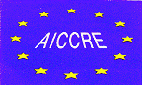 Anno Scolastico 2018/2019DESCRIZIONE DEL PROGETTOTITOLO DEL PROGETTOTEMA SCELTORif. art. 3(barrare)□ Tipo 1: progetto di formazione□ a) Istituzioni europee e principi fondanti□ b) Ruolo dei giovani e spazi per la loro partecipazione in Europa□ c) Opportunità per i giovani e diritti dei cittadini europei□ Tipo 2: elaborato□ a) Elezioni europee 2019□ b) Libertà di movimento dei lavoratori europei□ c) Brexit□ d) Ruolo dei media□ e) Europa, ambiente e relazioni esterneCLASSETOTALE STUDENTIMATERIA/E CARATTERIZZANTE/I del percorso di studioTOTALE COMPLESSIVO STUDENTI COINVOLTI:...DESCRIZIONE DEL PROGETTO Max 2 pagineDescrivere le attività da realizzareIndicare dove/come il tema scelto per il bando verrà sviluppatoSegnalare eventuali temi di approfondimento di interesse per la scuola……...Il progetto è attinente alle materie caratterizzanti del percorso di studi delle classi coinvolte? In che modo?Max 1 paginaDescrivere i punti di raccordo tra le materie caratterizzanti delle classi coinvolte e i temi/attività sviluppati nel presente progettoNel caso in cui le classi coinvolte non abbiano le stesse materie caratterizzanti, descrivere separatamente ogni classe……...Il progetto coinvolge anche altri soggetti? Quali?Max 1 paginaDescrivere i soggetti eventualmente coinvolti e i contributi da loro apportati alla realizzazione delle attivitàIndicare l’eventuale esistenza di precedenti collaborazioni con i soggetti descritti……...Il progetto è in continuità con attività pregresse svolte dalla scuola/dalle classi?Max mezza paginaDescrivere brevemente le attività pregresse rilevanti (se esistenti)Descrivere i punti di raccordo tra le attività pregresse e le attività proposte nel presente progetto……...Partecipazione ad eventi a carattere europeo organizzati da AICCRE o altri soggettientro la data di scadenza di presentazione del progetto (19/01/2019) e a partire da ottobre 2018descrivere evento, data, organizzatore, luogo, coinvolgimento dell’istituto/classi……...